Do It the Chef’s WayExplain each expression in terms of the “hot and cold cubes” model. Your explanations should describe the action and state how the temperature changes overall.-6 + -9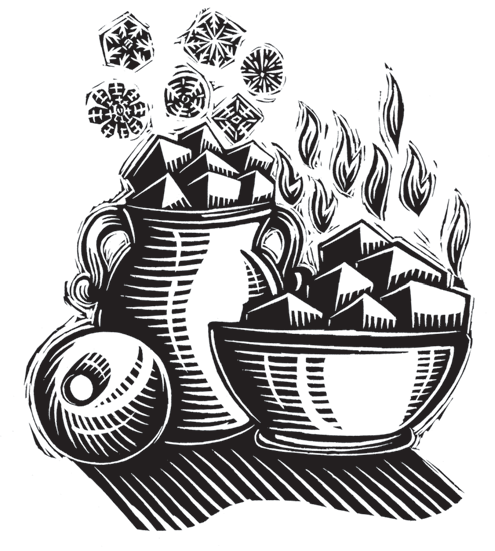 -7 - -10+5 • -2-4 - +6+3 + -7-6  • +9-3 • -4+8 - -12-12 + +5